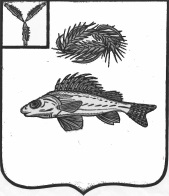 СОВЕТМАРЬЕВСКОГО МУНИЦИПАЛЬНОГО ОБРАЗОВАНИЯЕРШОВСКОГО РАЙОНАСАРАТОВСКОЙ ОБЛАСТИРЕШЕНИЕот 20.12.2021 года			        № 42-119Об утверждении Положения о бюджетном процессе Марьевского муниципальногообразования Ершовского района Саратовской областиВ целях приведения нормативно-правовой базы, регулирующей бюджетные правоотношения в соответствии с Бюджетным кодексом Российской Федерации, Налоговым кодексом Российской Федерации, Федеральным законом от 06.10.2003 N 131-ФЗ "Об общих принципах организации местного самоуправления в Российской Федерации", Уставом Марьевского муниципального образования Ершовского района Саратовской области, Совет Марьевского муниципального образования Ершовского района Саратовской области РЕШИЛ:1.Утвердить Положение о бюджетном процессе Марьевского муниципального образования Ершовского муниципального района Саратовской области. (прилагается).2.Признать утратившим силу решения Совета Марьевского МО № 33-58 от 24.10.2008 г.; № 10-25 от 19.06.2009  г.; № 38-99 от 17.06.2011г. ; № 54-132 от 14.08.2012 г.;  № 34-69 от 19.11.2015 г. ; № 69-143 от 15.11.2017 г.3. Настоящее решение вступает в силу с 01.01.2022 года и подлежит размещению на официальном сайте администрации Ершовского муниципального района в сети «Интернет».Глава Марьевскогомуниципального образования 					С.И. Яковлев                                                                                     Приложение 1 к решениюСовета Марьевского МОЕршовского муниципального районаСаратовской областиот  20.12. 2021 года № 42-119Положениео бюджетном процессе Марьевского муниципального образования Ершовского района Саратовской областиГлава 1. Общие положения1.Правоотношения, регулируемые настоящим ПоложениемПравоотношения, регулируемые настоящим положением к бюджетным правоотношениям, регулируемым настоящим решением, относятся отношения, возникающие в Марьевском муниципальном образовании Ершовского района Саратовской области в процессе правоотношений:1) составления и рассмотрения проектов бюджета Марьевского муниципального образования Ершовского района Саратовской области;2) утверждения и исполнения бюджета Марьевского муниципального образования Ершовского района Саратовской области, контроля за его исполнением, осуществления бюджетного учета, составления, рассмотрения и утверждения бюджетной отчетности.2.Регулирование бюджетных отношений по вопросам, отнесенным к компетенции.  Марьевского муниципального образования Ершовского района Саратовской области1.  Настоящим решением устанавливается порядок:1) составления и рассмотрения проектов бюджета Марьевского муниципального образования Ершовского района Саратовской области;2) утверждения, исполнения и осуществления контроля за исполнением бюджета Марьевского муниципального образования Ершовского района Саратовской области;3) утверждения отчетов об исполнении бюджета Марьевского муниципального образования Ершовского района Саратовской области.2. Решением Совета Марьевского муниципального образования Ершовского района Саратовской области о бюджете Марьевского муниципального образования Ершовского района Саратовской области устанавливаются:1) основные характеристики бюджета Марьевского муниципального образования Ершовского района Саратовской области, к которым относятся общий объем доходов, общий объем расходов, дефицит (профицит);2) перечень главных распорядителей средств бюджета Марьевского муниципального образования Ершовского района Саратовской области и распределение бюджетных ассигнований по разделам, подразделам, целевым статьям и видам расходов, классификации расходов бюджетов в ведомственной структуре расходов бюджета Марьевского муниципального образования Ершовского района Саратовской области;3) общий объем бюджетных ассигнований, направляемых на исполнение публичных нормативных актов;4) объем межбюджетных трансфертов;5) трансфертов, получаемых из других бюджетов, распределение по видам и категориям получателей;6) перечень целевых программ и объемы бюджетных ассигнований на их реализацию;7) объемы бюджетных ассигнований на реализацию адресных инвестиционных программ;8) размер резервного фонда главы администрации Марьевского муниципального образования Ершовского района Саратовской области;9) источники финансирования дефицита бюджета Марьевского муниципального образования Ершовского  района Саратовской области с указанием их статей и видов;10) программа муниципальных внутренних заимствований Марьевского муниципального образования Ершовского района Саратовской области;11) объем остатка средств бюджета Марьевского муниципального образования Ершовского района Саратовской области на начало текущего финансового года, которые могут быть направлены в текущем финансовом году на покрытие временных кассовых разрывов;12) иные характеристики бюджета Марьевского муниципального образования Ершовского района Саратовской области в соответствии с Бюджетным кодексом Российской Федерации и законодательными актами Марьевского муниципального  образования Ершовского района Саратовской области.Проект бюджета Марьевского муниципального образования Ершовского района Саратовской области составляется и утверждается сроком на один год (на очередной финансовый год).3. Иными решениями Марьевского муниципального образования Ершовского района1) полномочия контрольно-счетной комиссии поселения;2) порядок отражения в решении о бюджете Марьевского муниципального образования Ершовского района Саратовской области и сводной бюджетной росписи бюджета Марьевского муниципального образования Ершовского района Саратовской области бюджетных ассигнований на осуществление бюджетных инвестиций в объекты капитального строительства муниципальной собственности Марьевского  муниципального образования Ершовского района Саратовской области;3) ответственность за нарушение нормативных правовых актов Марьевского муниципального образования Ершовского  района Саратовской области по вопросам регулирования бюджетных правоотношений в случае и порядке, предусмотренных Бюджетным кодексом Российской Федерации.4. Правовыми актами администрации Марьевского муниципального образования Ершовского района Саратовской области:1) порядок разработки прогноза социально-экономического развития Марьевского муниципального образования Ершовского района Саратовской области;2) порядок и сроки составления проекта бюджета Марьевского муниципального образования Ершовского района Саратовской области;3) порядок проведения публичных слушаний по проектам решений о бюджете Марьевского муниципального образования Ершовского района Саратовской области и об исполнении бюджета Марьевского муниципального образования Ершовского района Саратовской области; 4) порядок осуществления бюджетных полномочий главных администраторов доходов и источников финансирования дефицита местного бюджета Марьевского муниципального образования Ершовского района Саратовской области , являющихся органами муниципального образования;4.1. Перечень и коды главных администраторов доходов местного бюджета, закрепляемые за ними виды (подвиды) доходов бюджета;4.2. Перечень и коды главных администраторов источников финансирования дефицита местного бюджета, закрепляемые за ними источники финансирования дефицита местного бюджета;5) порядок предоставления межбюджетных трансфертов другим бюджетным организациям в пределах полномочий, предоставляемых бюджетным законодательством Российской Федерации;6) формирование сметы расходов на оплату труда депутатов, выборных должностных лиц местного самоуправления, осуществляющих свои полномочия на постоянной основе, муниципальных служащих и содержание органов местного самоуправления в соответствии со статьей 22 гл. 6 Федерального закона от 2 марта 2007 года N 25-ФЗ;7) порядок ведения реестра расходных обязательств Марьевского муниципального образования Ершовского района Саратовской области;8) порядок формирования и реализации адресной инвестиционной программы и целевых программ;9) порядок принятия решений о разработке долгосрочных целевых программ, их формирования и реализации, порядок проведения оценки эффективности реализации этих программ;10) порядок использования бюджетных ассигнований резервного фонда главы администрации Марьевского  муниципального образования Ершовского района Саратовской области;11) порядок формирования муниципального задания и порядок финансового обеспечения выполнения муниципального задания;12) категории и (или) критерии отбора юридических лиц (за исключением муниципальных учреждений), индивидуальных предпринимателей, физических лиц - производителей товаров, работ, услуг, имеющих право на получение субсидий, цели, условия и в соответствии с решением о бюджете Марьевского муниципального образования Ершовского района Саратовской области порядок предоставления субсидий и порядок возврата указанных субсидий в случае нарушения условий, установленных при их предоставлении;13) порядок разработки утверждения и реализации ведомственных целевых программ за счет средств бюджета Марьевского муниципального образования Ершовского района Саратовской области;14) полномочия органов муниципального финансового контроля, являющихся органами исполнительной власти Ершовского муниципального района;15) иные полномочия в соответствии с федеральным законодательством, законодательством области, Ершовского муниципального района, Марьевского муниципального образования Ершовского района Саратовской области.Глава 2. Участники бюджетного процесса и их полномочия3. Участники бюджетного процесса Марьевского муниципального образования Ершовского района Саратовской области, обладающие бюджетными полномочиямиУчастниками бюджетного процесса Марьевского муниципального образования Ершовского муниципального района Саратовской области являются:Совет Марьевского муниципального образования Ершовского района Саратовской области;Администрация Марьевского муниципального образования Ершовского района Саратовской области;Финансовый орган Ершовского муниципального района;Контрольно-счетная комиссия Марьевского муниципального образования Ершовского района Саратовской области;Главные распорядители (распорядители) средств бюджета Марьевского муниципального образования Ершовского  района Саратовской области;Главные администраторы (администраторы) доходов бюджета Марьевского муниципального образования Ершовского  района Саратовской области:Главные администраторы (администраторы) источников финансирования дефицита бюджета Марьевского муниципального образования Ершовского района Саратовской области;Получатели средств бюджета Марьевского муниципального образования Ершовского района Саратовской области;4. Бюджетные полномочия Совета Марьевского муниципального образования Ершовского района Саратовской областиСовет Марьевского муниципального образования Ершовского района Саратовской области:1) рассматривает и утверждает бюджет Марьевского муниципального образования Ершовского района Саратовской области и отчеты об его исполнении;2) осуществляет последующий контроль за исполнением бюджета Марьевского муниципального образования Ершовского района Саратовской области;3) формирует контрольно-счетную комиссию Марьевского муниципального образования Ершовского района Саратовской области и определяет ее правовой статус;4) осуществляет иные полномочия, которые в соответствии с федеральными законами и решениями Марьевского муниципального образования Ершовского района Саратовской области отнесены к ее компетенции.5. Бюджетные полномочия администрации Марьевского муниципального образования Ершовского района Саратовской областиАдминистрация Марьевского  муниципального образования Ершовского района Саратовской области:1) обеспечивает составление проектов бюджета Марьевского муниципального образования Ершовского района Саратовской области и среднесрочного финансового плана Марьевского муниципального образования Ершовского района Саратовской области;2) вносит на рассмотрение Совета Марьевского муниципального образования Ершовского района Саратовской области проекты решений о бюджете Марьевского муниципального образования Ершовского района Саратовской области, о внесении изменений в решения о бюджете Марьевского  муниципального образования Ершовского района Саратовской области, об утверждении годового отчета об исполнении бюджета Марьевского муниципального образования Ершовского района Саратовской области;3) определяет основные направления бюджетной и налоговой политики;4) утверждает целевые программы;5) обеспечивает исполнение бюджета Марьевского муниципального образования Ершовского района Саратовской области и составления бюджетной отчетности Марьевского муниципального образования Ершовского района Саратовской области;6) принимает решение о списании с муниципального долга Марьевского муниципального образования Ершовского района Саратовской области долговых обязательств, выраженных в валюте Российской Федерации, по истечении сроков, установленных Бюджетным кодексом Российской Федерации;7) утверждает и представляет Совету Марьевского муниципального образования Ершовского района Саратовской области и контрольно-счетной комиссии Марьевского муниципального образования Ершовского района Саратовской области отчеты об исполнении бюджета Марьевского муниципального образования Ершовского района Саратовской области по форме, установленной Министерством финансов Российской Федерации, за первый квартал, полугодие и девять месяцев текущего финансового года;8) осуществляет иные полномочия в сфере бюджетного процесса, которые в соответствии с федеральными законами и решениями Марьевского муниципального образования Ершовского района Саратовской области отнесены к его компетенции.9) обеспечивает, разрабатывает и утверждает методики распределения и порядки предоставления межбюджетных трансфертов, обеспечивает управление государственных (муниципальным) долгом;6. Бюджетные полномочия администрации Марьевского муниципального образования Ершовского района Саратовской области в сфере экономики.Администрация Марьевского муниципального образования Ершовского района Саратовской области в сфере экономики:1) осуществляет текущие анализ и оценку социально-экономического развития Марьевского муниципального образования Ершовского района Саратовской области;2) ежегодно разрабатывает прогнозы социально-экономического развития Марьевского муниципального образования Ершовского района Саратовской области на три года (очередной финансовый и плановый период);3) разрабатывает проект адресной инвестиционной программы;4) осуществляет финансирование и контроль за целевым использованием средств бюджета Марьевского муниципального образования Ершовского района Саратовской области, направленных на муниципальную поддержку хозяйствующих субъектов, реализующих инвестиционные проекты на территории Марьевского муниципального образования Ершовского района Саратовской области;5) осуществляет анализ эффективности использования средств бюджета Марьевского муниципального образования Ершовского района Саратовской области, направленных на реализацию целевых программ, реализующих инвестиционные проекты на территории Марьевского муниципального образования Ершовского  района Саратовской области;6) осуществляет иные полномочия в сфере бюджетного процесса, которые в соответствии с федеральным законодательством и решениями Марьевского муниципального образования Ершовского района Саратовской области отнесены к его компетенции.       7.Бюджетные полномочия Марьевского муниципального образования Ершовского района Саратовской области Бюджетные полномочия главных распорядителей (распорядителей) средств бюджета Марьевского муниципального образования Ершовского района Саратовской области, главных администраторов (администраторов) доходов бюджета Марьевского муниципального образования Ершовского района Саратовской области, главных администраторов (администраторов) источников финансирования дефицита бюджета Марьевского муниципального образования Ершовского района Саратовской области, получателей средств бюджета Марьевского муниципального образования Ершовского района Саратовской области1.Главные распорядители (распорядители) средств бюджета Марьевского муниципального образования Ершовского района Саратовской области, администраторы доходов бюджета Марьевского муниципального образования Ершовского муниципального района Саратовской области, главные администраторы источников финансирования дефицита бюджета Марьевского муниципального образования Ершовского района Саратовской области, получатели средств бюджета Марьевского муниципального образования Ершовского района Саратовской области осуществляют бюджетные полномочия в соответствии с бюджетным законодательством Российской Федерации.1.1 Главный распределитель бюджетных средств несет ответственность от имени Российской Федерации субъекта Российской Федерации, муниципального образования субсидиарную ответственность по денежным обязательствам подведомственных ему получателей бюджетных средств.2. Наряду с установленными Бюджетным кодексом Российской Федерации полномочиями главный администратор доходов бюджета Марьевского муниципального образования Ершовского района Саратовской области:1) представляет предложения по внесению изменений в бюджет Марьевского муниципального образования Ершовского района Саратовской области на текущий год;2) представляет предложения по детализации кодов бюджетной классификации по администрируемым доходам;3) устанавливает порядок представления подведомственными администраторами сведений и отчетности, необходимых для исполнения полномочий главного администратора.3.Наряду с установленными Бюджетным кодексом Российской Федерации полномочиями администратор источников финансирования дефицита бюджета муниципального Марьевского муниципального образования Ершовского района Саратовской области1) принимает решение о возврате излишне уплаченных (взысканных) поступлений в бюджет Марьевского муниципального образования Ершовского  района Саратовской области по источникам финансирования дефицита бюджета Марьевского муниципального образования Ершовского района Саратовской области;2) осуществляет взыскание задолженности по поступлениям в бюджет Марьевского муниципального образования Ершовского района Саратовской области по источникам финансирования дефицита бюджета;3) принимает решение о зачете (уточнении) платежей в бюджет Марьевского муниципального образования Ершовского района Саратовской области по источникам финансирования дефицита бюджета;4) представляет предложения по внесению изменений в бюджет Марьевского муниципального образования Ершовского района Саратовской области на текущий финансовый год;5) представляет предложения по детализации кодов бюджетной классификации по администрируемым источникам финансирования дефицита бюджета Марьевского муниципального образования Ершовского района Саратовской области;6) формирует и представляет главному администратору бюджетную отчетность.8. Взаимодействие администрации Марьевского  муниципального образования Ершовского района Саратовской области и Совета Марьевского муниципального образования Ершовского района Саратовской области Взаимодействие администрации Марьевского  муниципального образования Ершовского района Саратовской области и Совета Марьевского муниципального образования Ершовского района Саратовской области в процессе подготовки проекта решения Марьевского муниципального образования Ершовского м района Саратовской области о бюджете Марьевского муниципального образования Ершовского района Саратовской области1.Депутаты Совета Марьевского муниципального образования Ершовского района Саратовской области вправе принимать участие в работе администрации Марьевского муниципального образования Ершовского района Саратовской области по разработке проекта среднесрочного финансового плана Марьевского  муниципального образования Ершовского района Саратовской области и проекта решения Марьевского муниципального образования Ершовского района Саратовской области о бюджете Марьевского муниципального образования Ершовского района Саратовской области.2 Проект решения о бюджете Марьевского муниципального образования Ершовского района Саратовской области представляется финансовым органом в Совет Марьевского муниципального образования Ершовского района Саратовской области для предварительного ознакомления не позднее чем за пять дней до рассмотрения его на Совете Марьевского муниципального образования Ершовского района Саратовской области.формирует перечень подведомственных ему администраторов доходов бюджета;представляет сведения, необходимые для составления среднесрочного финансового плана и (или) проекта бюджета;представляет сведения для составления и ведения кассового плана;ведет реестр источников доходов бюджета по закрепленным за ним источникам доходов на основании перечня источников доходов бюджетов бюджетной системы Российской Федерации;утверждает методику прогнозирования поступлений доходов в бюджет в соответствии с общими требованиями к такой методике, установленными Правительством Российской Федерации;осуществляет иные бюджетные полномочия, установленные настоящим Кодексом и принимаемыми в соответствии с ним нормативными правовыми актами (муниципальными правовыми актами), регулирующими бюджетные правоотношения.3. Администрация Марьевского муниципального образования Ершовского района Саратовской области организует рассмотрение проекта решения о бюджете Марьевского муниципального образования Ершовского района Саратовской области на своем заседании с участием депутатов Совета Марьевского муниципального образования Ершовского района Саратовской области.4.Бюджетные полномочия главного распорядителя (распорядителя) бюджетных средств1. Главный распорядитель бюджетных средств обладает следующими бюджетными полномочиями:1) обеспечивает результативность, адресность и целевой характер использования бюджетных средств в соответствии с утвержденными ему бюджетными ассигнованиями и лимитами бюджетных обязательств;2) формирует перечень подведомственных ему распорядителей и получателей бюджетных средств;3) ведет реестр расходных обязательств, подлежащих исполнению в пределах утвержденных ему лимитов бюджетных обязательств и бюджетных ассигнований;4) осуществляет планирование соответствующих расходов бюджета, составляет обоснования бюджетных ассигнований;5) составляет, утверждает и ведет бюджетную роспись, распределяет бюджетные ассигнования, лимиты бюджетных обязательств по подведомственным распорядителям и получателям бюджетных средств и исполняет соответствующую часть бюджета;6) вносит предложения по формированию и изменению лимитов бюджетных обязательств;7) вносит предложения по формированию и изменению сводной бюджетной росписи;8) определяет порядок утверждения бюджетных смет подведомственных получателей бюджетных средств, являющихся казенными учреждениями;9) формирует и утверждает государственные (муниципальные) задания;10) обеспечивает соблюдение получателями межбюджетных субсидий, субвенций и иных межбюджетных трансфертов, имеющих целевое назначение, а также иных субсидий и бюджетных инвестиций, определенных настоящим Кодексом, условий, целей и порядка, установленных при их предоставлении;12) формирует бюджетную отчетность главного распорядителя бюджетных средств;12.1) отвечает соответственно от имени Российской Федерации, субъекта Российской Федерации, муниципального образования по денежным обязательствам подведомственных ему получателей бюджетных средств;13) осуществляет иные бюджетные полномочия, установленные настоящим Кодексом и принимаемыми в соответствии с ним нормативными правовыми актами (муниципальными правовыми актами), регулирующими бюджетные правоотношения.5. Бюджетные полномочия главного администратора (администратора) источников финансирования дефицита бюджета1. Главный администратор источников финансирования дефицита бюджета обладает следующими бюджетными полномочиями:формирует перечни подведомственных ему администраторов источников финансирования дефицита бюджета;осуществляет планирование (прогнозирование) поступлений и выплат по источникам финансирования дефицита бюджета;обеспечивает адресность и целевой характер использования выделенных в его распоряжение ассигнований, предназначенных для погашения источников финансирования дефицита бюджета;распределяет бюджетные ассигнования по подведомственным администраторам источников финансирования дефицита бюджета и исполняет соответствующую часть бюджета;формирует бюджетную отчетность главного администратора источников финансирования дефицита бюджета;утверждает методику прогнозирования поступлений по источникам финансирования дефицита бюджета в соответствии с общими требованиями к такой методике, установленными Правительством Российской Федерации;составляет обоснования бюджетных ассигнований.6. Бюджетные полномочия главного распорядителя (распорядителя) бюджетных средств, главного администратора (администратора) доходов бюджета, главного администратора (администратора) источников финансирования дефицита бюджета по осуществлению внутреннего финансового контроля и внутреннего финансового аудита1. Главный распорядитель (распорядитель) бюджетных средств осуществляет внутренний финансовый контроль, направленный на:соблюдение установленных в соответствии с бюджетным законодательством Российской Федерации, иными нормативными правовыми актами, регулирующими бюджетные правоотношения, внутренних стандартов и процедур составления и исполнения бюджета по расходам, включая расходы на закупку товаров, работ, услуг для обеспечения государственных (муниципальных) нужд, составления бюджетной отчетности и ведения бюджетного учета этим главным распорядителем бюджетных средств и подведомственными ему распорядителями и получателями бюджетных средств;подготовку и организацию мер по повышению экономности и результативности использования бюджетных средств.2. Главный администратор (администратор) доходов бюджета осуществляет внутренний финансовый контроль, направленный на соблюдение установленных в соответствии с бюджетным законодательством Российской Федерации, иными нормативными правовыми актами, регулирующими бюджетные правоотношения, внутренних стандартов и процедур составления и исполнения бюджета по доходам, составления бюджетной отчетности и ведения бюджетного учета этим главным администратором доходов бюджета и подведомственными администраторами доходов бюджета.3. Главный администратор (администратор) источников финансирования дефицита бюджета осуществляет внутренний финансовый контроль, направленный на соблюдение установленных в соответствии с бюджетным законодательством Российской Федерации, иными нормативными правовыми актами, регулирующими бюджетные правоотношения, внутренних стандартов и процедур составления и исполнения бюджета по источникам финансирования дефицита бюджета, составления бюджетной отчетности и ведения бюджетного учета этим главным администратором источников финансирования дефицита бюджета и подведомственными администраторами источников финансирования дефицита бюджета.4. Главные распорядители (распорядители) бюджетных средств, главные администраторы (администраторы) доходов бюджета, главные администраторы (администраторы) источников финансирования дефицита бюджета (их уполномоченные должностные лица) осуществляют на основе функциональной независимости внутренний финансовый аудит в целях:оценки надежности внутреннего финансового контроля и подготовки рекомендаций по повышению его эффективности;подтверждения достоверности бюджетной отчетности и соответствия порядка ведения бюджетного учета методологии и стандартам бюджетного учета, установленным Министерством финансов Российской Федерации;подготовки предложений по повышению экономности и результативности использования бюджетных средств.5. Внутренний финансовый контроль и внутренний финансовый аудит осуществляются в соответствии с порядком, установленным соответственно Правительством Российской Федерации, высшим исполнительным органом государственной власти субъекта Российской Федерации, местной администрацией.Глава 3. Организация бюджетного процесса9.Документы и материалы, представляемые в Совет Марьевского муниципального образования одновременно с проектом решения о местном бюджетеДокументы и материалы, представляемые в Совет Марьевского муниципального образования Ершовского района Саратовской области одновременно с проектом решения о бюджете Марьевского муниципального образования Ершовского района Саратовской области1. Одновременно с проектом решения о бюджете Марьевского муниципального образования Ершовского района Саратовской области на рассмотрение Совета Марьевского муниципального образования Ершовского района Саратовской области вносятся следующие документы и материалы:1) основные направления бюджетной и налоговой политики на очередной финансовый год;2) предварительные итоги социально-экономического развития Марьевского муниципального образования Ершовского района Саратовской области за истекший период текущего финансового года и ожидаемые итоги социального развития Марьевского муниципального образования Ершовского района Саратовской области;3) прогноз социально-экономического развития Марьевского муниципального образования Ершовского района Саратовской области на очередной финансовый год;4) проект среднесрочного финансового плана Марьевского муниципального образования Ершовского района Саратовской области, утвержденный администрацией Марьевского муниципального образования Ершовского района Саратовской области;5) пояснительная записка к проекту решения о бюджете Марьевского муниципального образования Ершовского района Саратовской области;6) перечень целевых программ и объемы бюджетных ассигнований на их реализацию за счет средств бюджета Марьевского муниципального образования Ершовского района Саратовской области на очередной финансовый год;7) анализ исполнения и оценка эффективности реализации целевых программ на очередной финансовый год;8) прогноз исполнения целевых программ за текущий финансовый год;9) проект адресной инвестиционной программы на очередной финансовый год;10) проект программы муниципальных внутренних заимствований на очередной финансовый год;11) оценка ожидаемого исполнения бюджета Марьевского муниципального образования Ершовского района Саратовской области на текущий финансовый год;12) предложенные Советом Марьевского муниципального образования Ершовского района Саратовской области и контрольно-счетной комиссией Марьевского  муниципального образования Ершовского района Саратовской области проекты бюджетных смет указанных органов, представляемые в случае возникновения разногласий с финансовым органом Ершовского района в отношении указанных бюджетных смет.2.В случае если в очередном финансовом году общий объем расходов недостаточен для финансового обеспечения установленных решением Совета расходных обязательств Марьевского муниципального образования Ершовского района Саратовской области, администрация Марьевского муниципального образования Ершовского района Саратовской области вносит в Совет Марьевского муниципального образования Ершовского района Саратовской области проекты решений об изменении сроков вступления в силу (приостановления действия) в очередном финансовом году отдельных положений решений, не обеспеченных источниками финансирования в очередном финансовом году.10.Документы и материалы, представляемые одновременно с проектом бюджета.Одновременно с проектом закона (решения) о бюджете в законодательный (представительный) орган представляются:основные направления бюджетной политики и основные направления налоговой политики;предварительные итоги социально-экономического развития соответствующей территории за истекший период текущего финансового года и ожидаемые итоги социально-экономического развития соответствующей территории за текущий финансовый год;прогноз социально-экономического развития соответствующей территории;прогноз основных характеристик (общий объем доходов, общий объем расходов, дефицита (профицита) бюджета) консолидированного бюджета соответствующей территории на очередной финансовый год и плановый период либо утвержденный среднесрочный финансовый план;пояснительная записка к проекту бюджета;методики (проекты методик) и расчеты распределения межбюджетных трансфертов;верхний предел государственного (муниципального) внутреннего долга на 1 января года, следующего за очередным финансовым годом (очередным финансовым годом и каждым годом планового периода), и (или) верхний предел государственного внешнего долга на 1 января года, следующего за очередным финансовым годом и каждым годом планового периода;оценка ожидаемого исполнения бюджета на текущий финансовый год;проекты законов о бюджетах государственных внебюджетных фондов;предложенные законодательными (представительными) органами, органами судебной системы, органами внешнего государственного (муниципального) финансового контроля проекты бюджетных смет указанных органов, представляемые в случае возникновения разногласий с финансовым органом в отношении указанных бюджетных смет;реестры источников доходов бюджетов бюджетной системы Российской Федерации;иные документы и материалы.В случае утверждения законом (решением) о бюджете распределения бюджетных ассигнований по государственным (муниципальным) программам и непрограммным направлениям деятельности к проекту закона (решения) о бюджете представляются паспорта государственных (муниципальных) программ (проекты изменений в указанные паспорта).В случае, если проект закона (решения) о бюджете не содержит приложение с распределением бюджетных ассигнований по разделам и подразделам классификации расходов бюджетов, приложение с распределением бюджетных ассигнований по разделам и подразделам классификации расходов бюджетов включается в состав приложений к пояснительной записке к проекту закона (решения) о бюджете.11. Внесение проекта решения о бюджете Марьевского муниципального образования Ершовского района Саратовской области в Совет Марьевского муниципального образования Ершовского муниципального района Саратовской области1. Одновременно администрация Марьевского муниципального образования Ершовского района Саратовской области направляет проект решения о бюджете Марьевского муниципального образования Ершовского района Саратовской области в контрольно-счетную комиссию Марьевского муниципального образования Ершовского  района Саратовской области.2. Проект решения о бюджете Марьевского муниципального образования Ершовского района Саратовской области считается внесенным в срок, если он доставлен в Совет Марьевского муниципального образования Ершовского  района Саратовской области до 17 часов 15 ноября текущего года.3. В течение суток со дня внесения указанного проекта в Совет Марьевского муниципального образования Ершовского района Саратовской области Глава Марьевского муниципального образования Ершовского района Саратовской области направляет его в комиссию по бюджетно-финансовой политике, ответственной за рассмотрение проекта решения о бюджете Марьевского муниципального образования Ершовского района Саратовской области (далее - комиссия по бюджету), для подготовки заключения о соответствии представленных документов и материалов требованиям пункта 11 настоящего решения.4. Комиссия по бюджету в течение двух дней со дня получения проекта решения о бюджете Марьевского муниципального образования Ершовского района Саратовской области дает заключение о его соответствии требованиям пункта10 настоящего решения и возможности его принятия Советом Марьевского муниципального образования Ершовского района Саратовской области к рассмотрению.5. При положительном заключении комиссии по бюджету Глава Марьевского муниципального образования Ершовского района Саратовской области направляет в двухдневный срок проект решения о бюджете Марьевского муниципального образования Ершовского района Саратовской области в комиссию по бюджету для подготовки замечаний и предложений и вносит его на очередное заседание Совета Марьевского муниципального образования Ершовского района Саратовской области для принятия к рассмотрению.6. При отрицательном заключении комиссии по бюджету Глава Марьевского муниципального образования Ершовского района Саратовской области возвращает указанный проект администрации Марьевского муниципального образования Ершовского района Саратовской области на доработку. Доработанный проект со всеми необходимыми документами и материалами должен быть представлен в Совет Марьевского муниципального образования Ершовского района Саратовской области в пятидневный срок.    12.Принятие проекта решения о местном бюджете к рассмотрениюПринятие проекта решения о бюджете Марьевского муниципального образования Ершовского района Саратовской области к рассмотрению Совет Марьевского муниципального образования Ершовского района Саратовской области: принимает постановление о принятии проекта решения о бюджете Марьевского муниципального образования Ершовского района Саратовской области к рассмотрению и создании согласительной комиссии; утверждает комиссии Совета Марьевского муниципального образования Ершовского района Саратовской области, ответственные за рассмотрение отдельных разделов и подразделов проекта решения о бюджете Марьевского муниципального образования Ершовского района Саратовской области и других документов и материалов, представленных одновременно с указанным решением.13. Согласительная комиссия1. Для рассмотрения поступающих на проект решения о бюджете Марьевского муниципального образования Ершовского района Саратовской области поправок, замечаний и предложений и подготовки его к рассмотрению Советом Марьевского муниципального образования Ершовского района Саратовской области создается согласительная комиссия с участием депутатов Совета Марьевского муниципального образования Ершовского района Саратовской области и представителей от администрации Марьевского муниципального образования Ершовского района Саратовской области.Персональный состав согласительной комиссии от администрации Марьевского муниципального образования Ершовского муниципального района Саратовской области определяется главой администрации Марьевского муниципального образования Ершовского района Саратовской области.2. Согласительная комиссия самостоятельно определяет порядок своей работы по проекту решения о бюджете Марьевского муниципального образования Ершовского района Саратовской области.3. Разногласия, возникающие между органами исполнительной власти города по поводу проекта решения города о бюджете Марьевского муниципального образования Ершовского района Саратовской области, подлежат разрешению главой администрации Марьевского муниципального образования Ершовского района Саратовской области и к рассмотрению согласительной комиссией не принимаются.4. Решения согласительной комиссии принимаются раздельным голосованием депутатов Совета Марьевского муниципального образования Ершовского района Саратовской области и представителей от администрации Марьевского муниципального образования Ершовского  района Саратовской области (далее - стороны). Решение считается принятым стороной, если за него проголосовало большинство присутствующих на заседании согласительной комиссии представителей данной стороны. Результаты голосования каждой стороны принимаются за один голос. Решение считается согласованным, если его поддержали обе стороны.14. Рассмотрение проекта решения о бюджете Марьевского муниципального образования Ершовского района Саратовской области согласительной комиссией и комиссией по бюджету1. Согласительная комиссия в пятидневный срок рассматривает проект решения о бюджете Марьевского муниципального образования Ершовского района Саратовской области, дорабатывает его и направляет в комиссию по бюджету.Согласительная комиссия самостоятельно определяет порядок своей работы по проекту решения города о бюджете Марьевского муниципального образования Ершовского района Саратовской области.2. Комиссия по бюджету:-готовит свои заключения по указанному проекту решения с учетом представленных поправок;-составляет сводные таблицы поправок по разделам проекта решения о бюджете Марьевского муниципального образования Ершовского района Саратовской области;-готовит проект решения Совета Марьевского муниципального образования Ершовского района Саратовской области по проекту бюджета Марьевского муниципального образования Ершовского района Саратовской области и вносит его на заседание Совета Марьевского муниципального образования Ершовского района Саратовской области.3. Положения проекта решения о бюджете Марьевского муниципального образования Ершовского района Саратовской области, по которым согласительная комиссия не вырабатывала согласованного решения, вносятся на рассмотрение Совета Марьевского муниципального образования Ершовского района Саратовской области.15. Поправки комиссий Совета Марьевского муниципального образования Ершовского района Саратовской области и заключение контрольно-счетной комиссии на проект решения о бюджете Марьевского  муниципального образования Ершовского района Саратовской области1) Комиссия по бюджету Совета Марьевского муниципального образования Ершовского района Саратовской области представляет свои поправки и замечания к проекту решения о бюджете Марьевского муниципального образования Ершовского района Саратовской области в согласительную комиссию в трехдневный срок со дня принятия указанного проекта Советом Марьевского муниципального образования Ершовского района Саратовской области к рассмотрению.2) Контрольно-счетная комиссия поселения представляет свое заключение на проект решения о бюджете Марьевского муниципального образования Ершовского района Саратовской области в согласительную комиссию не позднее семи дней со дня получения проекта указанного решения на экспертизу.Глава 4. Внесение изменений в решение о бюджете Марьевского муниципального образования Ершовского района Саратовской области16. Внесение изменений в решение о бюджете Марьевского  муниципального образования Ершовского района Саратовской области1. Проекты решений Марьевского муниципального образования Ершовского района Саратовской области о внесении изменений в решение о бюджете Марьевского муниципального образования Ершовского  района Саратовской области на текущий финансовый год по всем вопросам, являющимся предметом правового регулирования указанных решений представляются в Совет Марьевского муниципального образования Ершовского района Саратовской области администрацией Марьевского муниципального образования Ершовского района Саратовской области.2. Рассмотрение указанных проектов должно состояться на ближайшем заседании Совета Марьевского муниципального образования Ершовского района Саратовской области.Глава 4. Составление, представление, внешняя проверка, рассмотрение и утверждение бюджетной отчетности17. Составление и представление бюджетной отчетности1. Составление бюджетной отчетности осуществляется в порядке и в сроки, установленные финансовым органом Марьевского муниципального образования Ершовского района Саратовской области.2. Бюджетная отчетность Марьевского муниципального образования Ершовского района Саратовской области составляется финансово-экономической службой администрации Марьевского муниципального образования Ершовского района Саратовской области на основании сводной бюджетной отчетности главных распорядителей средств бюджета Марьевского муниципального образования Ершовского района Саратовской области, главных администраторов доходов бюджета Марьевского муниципального образования Ершовского района Саратовской области, главных администраторов источников финансирования дефицита бюджета Марьевского муниципального образования Ершовского района Саратовской области (далее - главные администраторы бюджетных средств) и представляется в финансовое управление Ершовского района.3. Бюджетной отчетностью бюджета Марьевского муниципального образования Ершовского района Саратовской области является годовой.4. Отчеты об исполнении бюджета Марьевского муниципального образования Ершовского района Саратовской области за первый квартал, полугодие и девять месяцев текущего финансового года составляются финансово-экономической службой администрации Марьевского муниципального образования Ершовского района Саратовской области и направляются Совету Марьевского муниципального образования Ершовского района Саратовской области и контрольно-счетному органу .5. Ежеквартальные сведения о ходе исполнения бюджета Марьевского муниципального образования Ершовского  района Саратовской области, численности муниципальных гражданских служащих Марьевского муниципального образования Ершовского  района Саратовской области и работниках муниципальных учреждений, фактических затратах на их денежное содержание подлежат официальному опубликованию.Порядок официального опубликования указанных сведений устанавливается администрацией Марьевского муниципального образования Ершовского района Саратовской области.18. Внешняя проверка годового отчета об исполнении бюджета Марьевского муниципального образования Ершовского района Саратовской области1. Годовой отчет об исполнении бюджета Марьевского муниципального образования Ершовского района Саратовской области до его рассмотрения Советом Марьевского муниципального образования Ершовского района Саратовской области подлежит внешней проверке, которая включает внешнюю проверку бюджетной отчетности главных администраторов бюджетных средств и подготовку заключения на годовой отчет об исполнении бюджета Марьевского муниципального образования Ершовского района Саратовской области.2. Внешняя проверка годового отчета об исполнении бюджета Марьевского муниципального образования Ершовского района Саратовской области осуществляется контрольно-счетным органом поселения в порядке, установленном настоящим решением, с соблюдением требований Бюджетного кодекса Российской Федерации.3. Контрольно-счетный орган города в срок до 15-го февраля текущего года направляет в финансовый орган администрации Марьевского муниципального образования Ершовского района Саратовской области перечень документов и сведений, необходимых для проверки годового отчета об исполнении бюджета Марьевского муниципального образования Ершовского района Саратовской области.4. Администрация Марьевского муниципального образования Ершовского района Саратовской области представляет в контрольно-счетный орган поселения отчет об исполнении бюджета Марьевского муниципального образования Ершовского района Саратовской области для подготовки заключения на него не позднее 1 марта текущего года. Подготовка заключения на годовой отчет об исполнении бюджета Марьевского муниципального образования Ершовского района Саратовской области проводится в срок до 1 апреля.Главные администраторы бюджетных средств представляют годовую бюджетную отчетность в контрольно-счетный орган поселения не позднее марта текущего года.5. Контрольно-счетный орган поселения готовит заключение на годовой отчет об исполнении бюджета Марьевского муниципального образования Ершовского района Саратовской области на основании данных внешней проверки годовой бюджетной отчетности главных администраторов бюджетных средств.6. Заключение на годовой отчет об исполнении бюджета Марьевского муниципального образования Ершовского района Саратовской области не позднее 15 апреля текущего года представляется контрольно-счетным органом Совету Марьевского муниципального образования Ершовского района Саратовской области с одновременным направлением соответственно в администрацию Марьевского муниципального образования Ершовского района Саратовской области, финансовый орган администрации Марьевского муниципального образования Ершовского района Саратовской области.19. Заключение контрольно-счетного органа поселения.1. Заключение контрольно-счетного органа поселения на годовой отчет об исполнении бюджета Марьевского муниципального образования Ершовского района Саратовской области включает:анализ результатов проверок отчетности главных администраторов средств бюджета Марьевского муниципального образования Ершовского района Саратовской области;выявленные нарушения и недостатки по исполнению статей решения Совета Марьевского МО о бюджете Марьевского муниципального образования Ершовского района Саратовской области;иные данные, определенные решениями Совета Марьевского муниципального образования Ершовского района Саратовской области.20. Представление, рассмотрение и утверждение годового отчета об исполнении бюджета Марьевского муниципального образования Ершовского района Саратовской области Советом Марьевского муниципального образования Ершовского района Саратовской области1. Годовой отчет об исполнении бюджета Марьевского муниципального образования Ершовского района Саратовской области утверждается решением Совета Марьевского муниципального образования Ершовского района Саратовской области.2. Годовой отчет об исполнении бюджета Марьевского муниципального образования Ершовского района Саратовской области представляется администрацией Марьевского муниципального образования Ершовского района Саратовской области Совету Марьевского муниципального образования Ершовского района Саратовской области.Одновременно с годовым отчетом об исполнении бюджета Марьевского муниципального образования Ершовского района Саратовской области представляются:проект решения Совета Марьевского муниципального образования Ершовского района Саратовской области об исполнении бюджета Марьевского муниципального образования Ершовского района Саратовской области за отчетный финансовый год;баланс исполнения бюджета Марьевского муниципального образования Ершовского района Саратовской области;отчет о финансовых результатах деятельности;отчет о движении денежных средств;пояснительная записка;отчет об использовании ассигнований резервного фонда администрации Марьевского муниципального образования Ершовского района Саратовской области ;отчет о состоянии муниципального долга поселения на начало и конец отчетного финансового года;отчет об исполнении приложений к решению о бюджете Марьевского муниципального образования Ершовского района Саратовской области за отчетный финансовый год.3. Годовой отчет об исполнении бюджета Марьевского муниципального образования Ершовского района Саратовской области должен быть рассмотрен Советом Марьевского муниципального образования Ершовского района Саратовской области не позднее 15 дней со дня его представления.4. При рассмотрении годового отчета об исполнении бюджета Марьевского муниципального образования Ершовского м района Саратовской области заслушивает доклад руководителя финансово-экономической службы администрации Марьевского муниципального образования Ершовского района Саратовской области и содоклад контрольно-счетной комиссии поселения.5. По результатам рассмотрения годового отчета об утверждении отчета об исполнении бюджета Марьевского муниципального образования Ершовского района Саратовской области принимает решение об утверждении либо отклонении решения района об исполнении бюджета Марьевского муниципального образования Ершовского района Саратовской области.21. Публичное обсуждение проекта решения села об утверждении отчета об исполнении бюджета Марьевского муниципального образования Ершовского района Саратовской области1. Проект решения Марьевского муниципального образования Ершовского района Саратовской области об утверждении отчета об исполнении бюджета Марьевского муниципального образования Ершовского района Саратовской области подлежит официальному опубликованию и по нему проводятся публичные слушания.2. Порядок проведения публичных слушаний по проекту решения Марьевского муниципального образования Ершовского района Саратовской области об исполнении бюджета Марьевского муниципального образования Ершовского муниципального района Саратовской области устанавливается Советом Марьевского муниципального образования Ершовского района Саратовской области.22. Решение совета об исполнении бюджета Марьевского муниципального образования Ершовского района Саратовской области1. Решением совета об исполнении бюджета Марьевского муниципального образования Ершовского района Саратовской области утверждается отчет об исполнении бюджета за отчетный финансовый год с указанием общего объема доходов, расходов и дефицита (профицита) бюджета Марьевского муниципального образования Ершовского района Саратовской области.2. Отдельными приложениями к решению совета об исполнении бюджета Марьевского муниципального образования Ершовского района Саратовской области за отчетный финансовый год утверждаются показатели:Доходов бюджета Марьевского муниципального образования Ершовского района Саратовской области по кодам классификации доходов бюджета:доходов бюджета Марьевского муниципального образования Ершовского района Саратовской области по кодам видов доходов, подвидов доходов, классификации операций сектора муниципального управления, относящихся к доходам бюджета Марьевского муниципального образования Ершовского района Саратовской области;расходов бюджета Марьевского муниципального образования Ершовского района Саратовской области по подведомственной структуре расходов бюджета Марьевского муниципального образования Ершовского района Саратовской области;расходов бюджета Марьевского муниципального образования Ершовского района Саратовской области по разделам и подразделам классификации расходов бюджета Марьевского муниципального образования Ершовского района Саратовской области;источников финансирования дефицита бюджета Марьевского муниципального образования Ершовского района Саратовской области по кодам классификации источников финансирования дефицита бюджета Марьевского муниципального образования Ершовского района Саратовской области;источников финансирования дефицита бюджета Марьевского муниципального образования Ершовского муниципального района Саратовской области по кодам групп, подгрупп, статей, видов источников финансирования дефицита бюджета Марьевского муниципального образования Ершовского района Саратовской области классификации операций сектора муниципального управления относящихся к источникам финансирования дефицита бюджета Марьевского муниципального образования Ершовского района Саратовской области.23.Решение Совета Марьевского муниципального образования Ершовского района об исполнении бюджета  Марьевского  муниципального образования.1. решением Совета Марьевского муниципального образования Ершовского района об исполнении бюджета  Марьевского муниципального образования утверждается отчет об исполнении бюджета за отчетный финансовый год с указанием общего объема доходов, расходов и дефицита (профицита) бюджета  Марьевского муниципального образования 2. Отдельными приложениями к решению об исполнении бюджета  Марьевского муниципального образования за отчетный финансовый год утверждаются показатели:Доходов бюджета Марьевского муниципального образования по кодам классификации доходов бюджета:доходов бюджета Марьевского муниципального образования по кодам видов доходов, подвидов доходов, классификации операций сектора муниципального управления, относящихся к доходам бюджета  Марьевского муниципального образования;расходов бюджета  Марьевского муниципального образования по подведомственной структуре расходов бюджета  Марьевского муниципального образования;расходов бюджета Марьевского муниципального образования по разделам и подразделам классификации расходов бюджета  Марьевского муниципального образования ;источников финансирования дефицита бюджета Марьевского муниципального образования по кодам классификации источников финансирования дефицита бюджета Марьевского муниципального образования;источников финансирования дефицита бюджета Марьевского муниципального образования по кодам групп, подгрупп, статей, видов источников финансирования дефицита бюджета Марьевского муниципального образования классификации операций сектора муниципального управления относящихся к источникам финансирования дефицита бюджета Марьевского муниципального образования.Глава 5. Заключительные положения24.Органы финансового контроля Марьевского муниципального образования Органами финансового контроля Марьевского муниципального образования являются:- Контрольно-счетная комиссия Марьевского муниципального образования;- Финансовый орган Ершовского муниципального района;